The Four Seasons in Australia (Group1)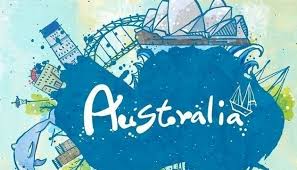 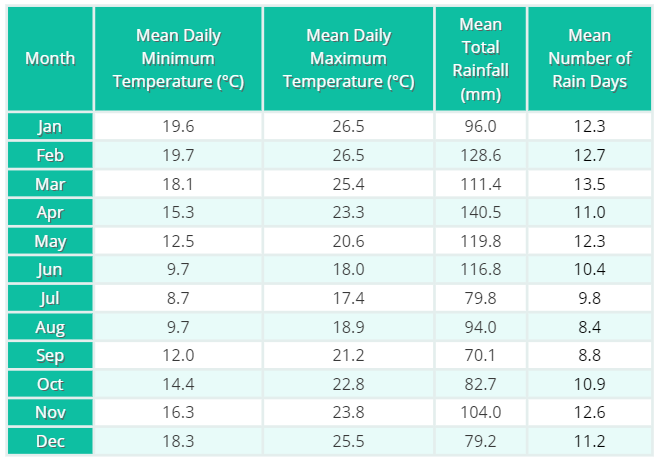 Let’s read with RIC:Retrieve (10mins)                        2. Interpret (10mins)                           3. Choice (10mins)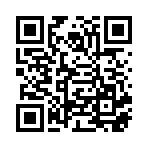 The Four Seasons in Australia (Group 2)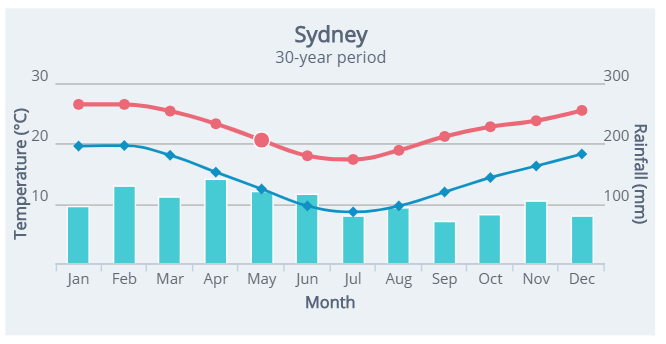 Let’s read with RIC: 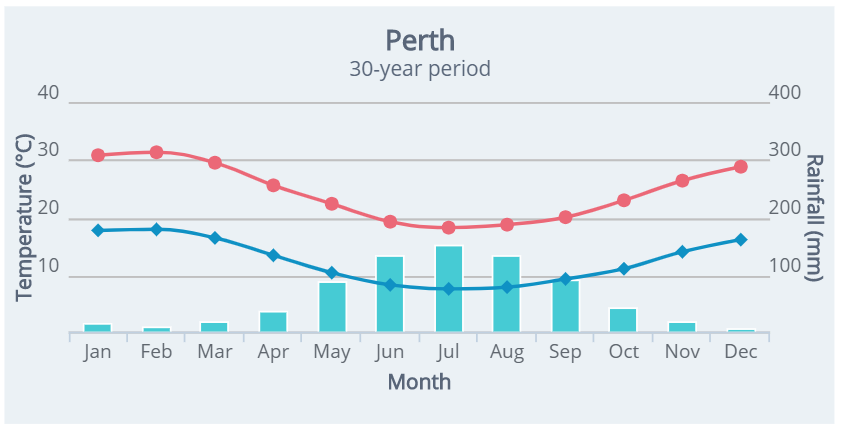 Retrieve (10 mins)   2.Interpret (10 mins)                 3. Choice (10 mins)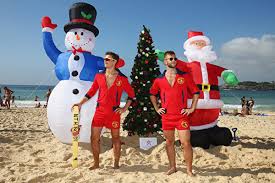 The Four Seasons in Australia (Group 3)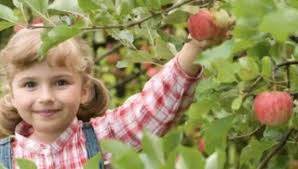 Let’s read with RIC: 1.Retrieve (10 mins)                       2.Interpret (10 mins)                         3.Choice (10 mins)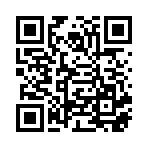 The Four Seasons in Australia (Group 4)     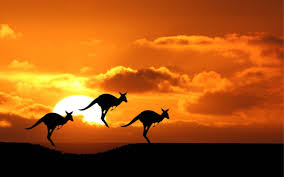 Let’s read with RIC: 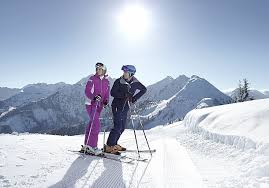 1.Retrieve (10 mins)                         2.Interpret (10 mins)                        3.Choice (10 mins)JuneJulyAugustSeptemberOctoberNovemberDecemberTemp(℃)9.7℃ / 18℃ 8.7℃ / 17.4℃9.7℃ / 18.9℃ 12℃ / 21.2℃14.4℃/ 22.8℃16.3℃/ 23.8℃18.3℃/ 25.5℃Average Sunshine(1/hr)5.66.57.17.27.27.77.7